臺北市立大學 音樂學系(含碩士班)  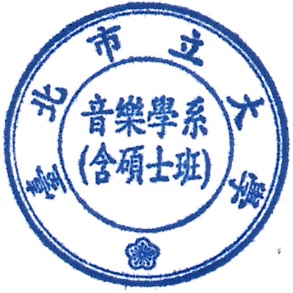 110學年度協奏曲比賽報名表附註：報名日期：110年10月25日（一）至10月29日（五）17:00前。報名費用：新台幣800元整，需於報名時一併繳交。除繳交紙本外，須於時限內一併此表電子檔給逸庭助教(etchen@utaipei.edu.tw)方視為報名完成。繳交報名表即視同已確實找到比賽曲目之樂團總譜及分譜，若發生無總譜或分譜之情事，將取消比賽資格。若報名後因故無法參加比賽或有比賽順序之問題，請務必於該組比賽日前三天告知系辦。填表日期109年   月   日109年   月   日收件日/順序(由助教填寫)主 奏 者級  別學  號主 奏 者姓  名電  話主 奏 者組  別□鋼琴　  □弦樂　□聲樂　□管樂　□敲擊樂　□國樂  □理論作曲□鋼琴　  □弦樂　□聲樂　□管樂　□敲擊樂　□國樂  □理論作曲□鋼琴　  □弦樂　□聲樂　□管樂　□敲擊樂　□國樂  □理論作曲主 奏 者樂  器演出曲目（繳交後不得更改）原文：中文：原文：中文：原文：中文：原文：中文：作 曲 者原文：中文：原文：中文：原文：中文：原文：中文：曲目長度指導教授簽名